Publicado en   el 24/07/2015 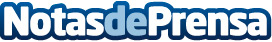 Guía formativa sobre lucha contra la pobreza y atención a la vulnerabilidad de niños y jóvenesDatos de contacto:Nota de prensa publicada en: https://www.notasdeprensa.es/guia-formativa-sobre-lucha-contra-la-pobreza-y Categorias: Solidaridad y cooperación http://www.notasdeprensa.es